				                    	 Form JR-5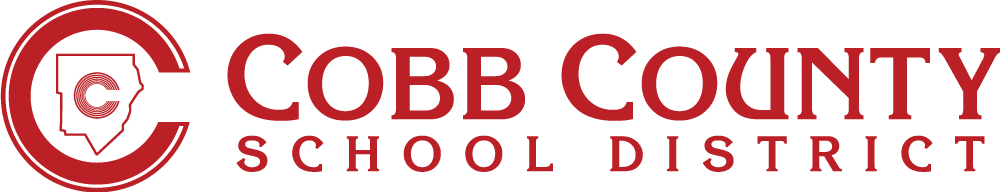 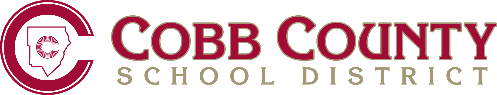 CHECKLIST FOR CUMULATIVE RECORDElementary to Middle and Middle to High   **Form should be placed as the first page inside each permanent recordFold the permanent record with “Place Student Label Here” and “Check List of Documents” facing the outside. Remove all staples. (Exception: one staple securing lengthy legal documents)The following is a list of items that should be maintained in the student’s educational record.  Please indicate if the physical document (P) is in the folder or if an electronic version (E) is on file in the CSIS Document Management system.  Purge the folder of all other documents:  P    E     1. Checklist for Cumulative Record     2. Georgia Certificate of Immunization (Form 3231) or Form JGC-4 (Waiver of Immunization Requirements Due      to Conflict of Religious Beliefs)     3. Georgia Certificate of Vision, Hearing, Dental and Nutrition Screening (Form 3300)     4. Proof of Birth Date (Birth Certificate, Military ID, Driver’s License, Passport, Adoption Record, etc.)     5. Social Security Number (Copy of social security card or waiver if applicable)      6. Original Student Enrollment form (Form JBC-5) (include Non-Parental Affidavit, Kinship Caregiver Affidavit,      or custody/guardianship documents as applicable)     7. Most recent Student Information Forms documenting any changes made     8. All withdrawal forms (Form JBC-12)     9. Requests for records from non-CCSD schools and CCSD schools (corresponding to Form JBC-12 when      applicable)     10. All Re-Enrollment forms (Form JBC-5b)     11. Most recent two proofs of residency     12. All transcripts/report cards from all previous schools (including non-CCSD schools)     13. All transcripts/report cards from current school     14. Standardized test information (i.e. cards, test labels, individual score reports) from non-CCSD schools only     15. Legal Documents (i.e. custody/guardianship, name change, adoption, etc.), if applicable      16. Medical Documents, if applicable     17. Social Worker Referrals for attendance, if applicable     18. ESOL test data, annual proficiency measurements, Language Assessment Conference forms, ELL/TPC                        form (if applicable)     19. Gifted Eligibility Report, if applicable     20. Red Sheet that indicates student is on SST/RTI, if applicable     21. Confidential File Card (if already in the perm record)     22. Date and grade level of any retentions and/or administrative placements _____________   _______________ Student’s Name			            Current School		                   Current Homeroom Teacher	Next Level School